ИНСТРУКЦИОННАЯ КАРТА НА ВЫПОЛНЕНИЕ ОПЕРАЦИИ «Монтаж схемы с учетом электроэнергии с использованием  измерительного трансформатора тока»               Рис.1                                                                                 Рис.2	                               Рис.3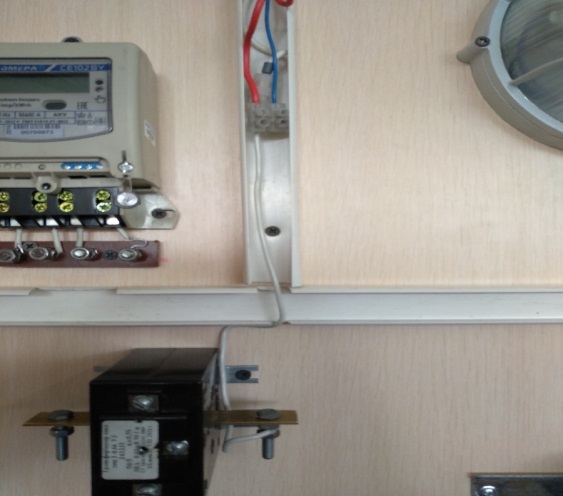 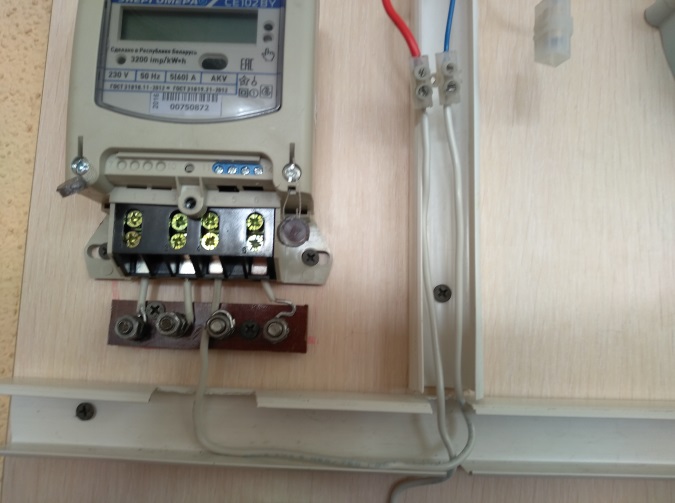 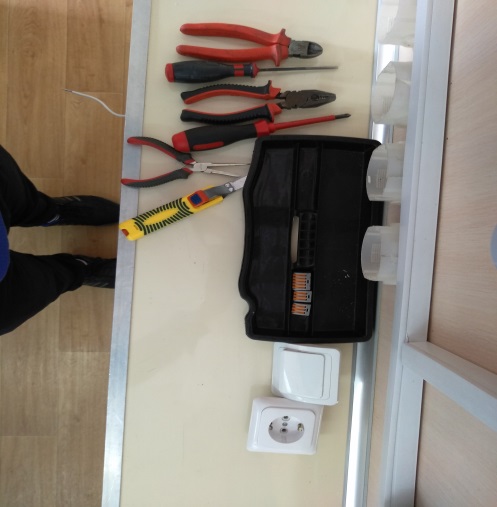 		Рис.4                                                                             Рис.5                                                                                    Рис.6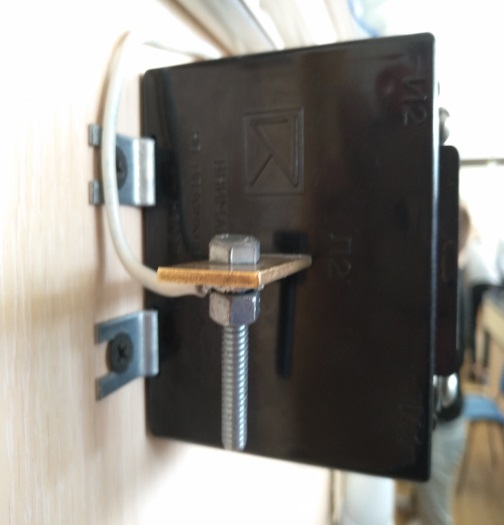 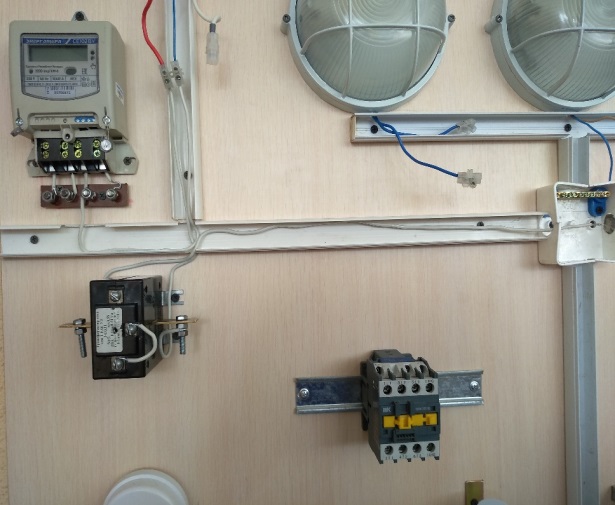 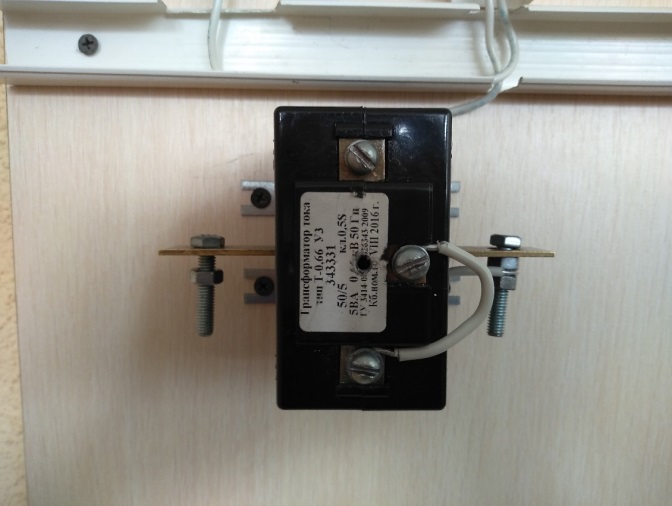 	Рис.7                                                                                         Рис.8                                                                                          Рис.9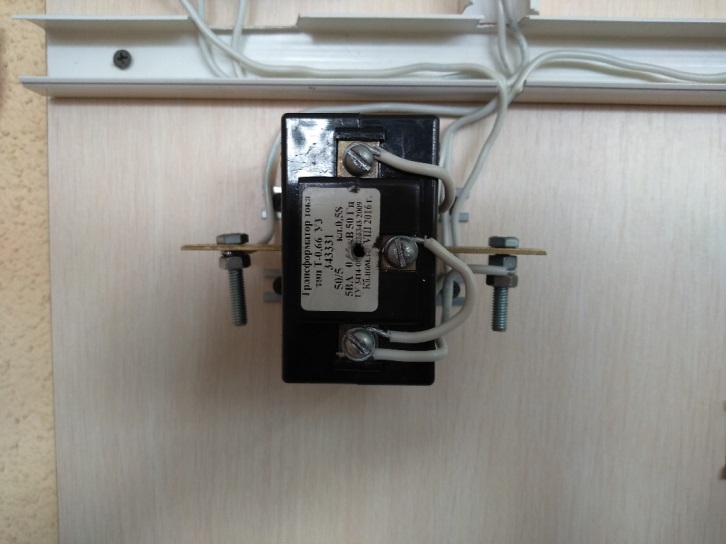 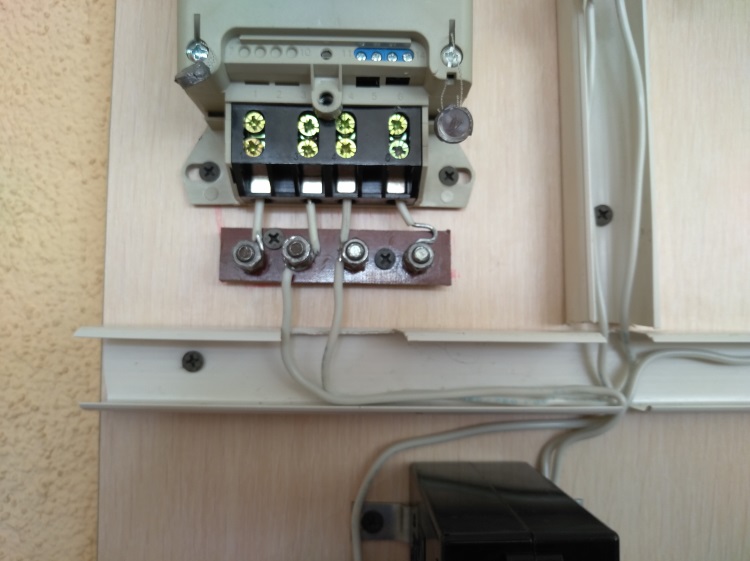 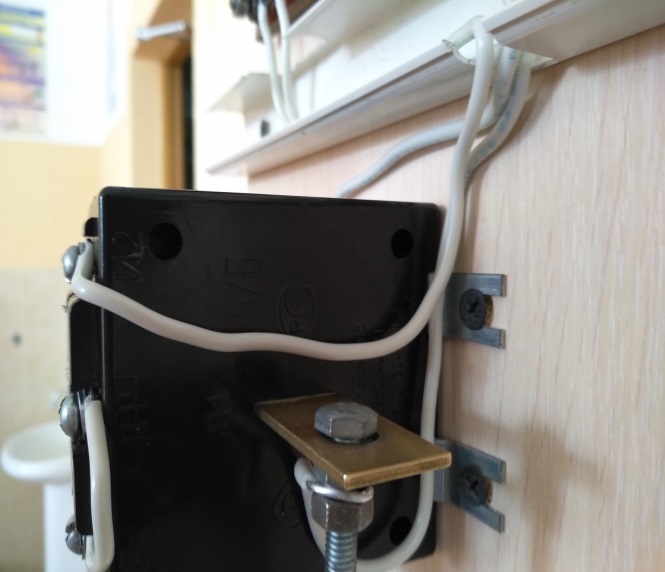 Рис.10                                                                                                     Рис.11                                                                              Рис.12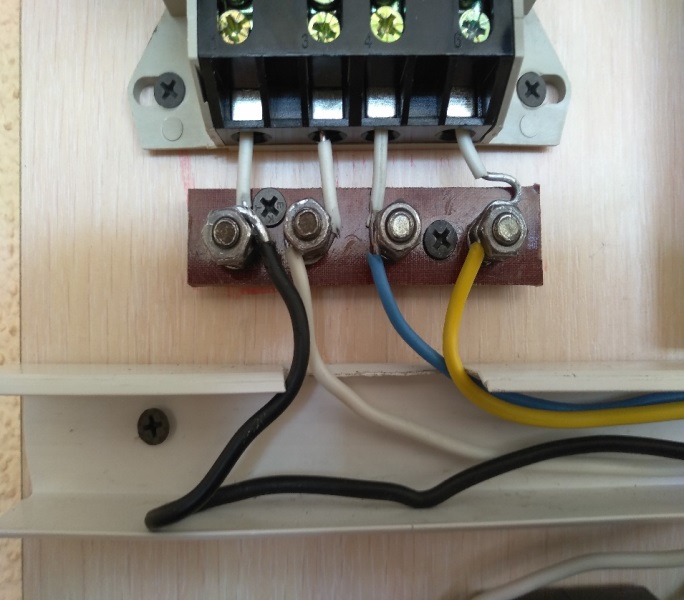 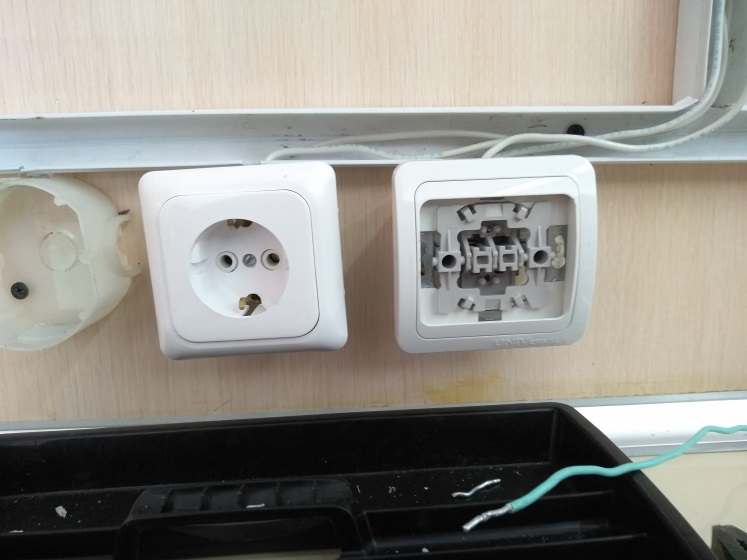 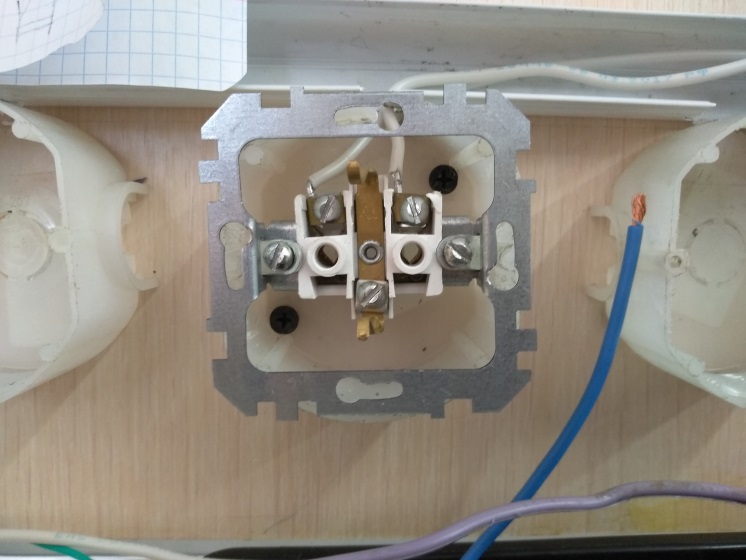                                                                Рис.13	Рис.14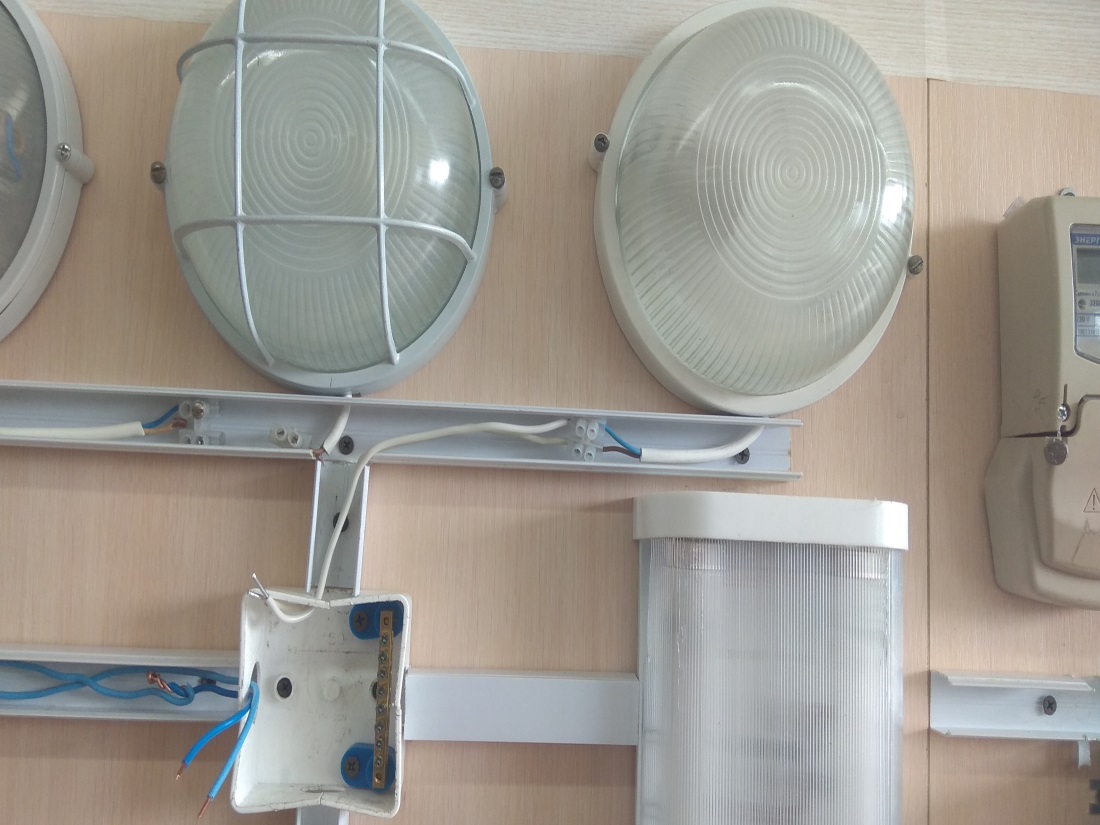 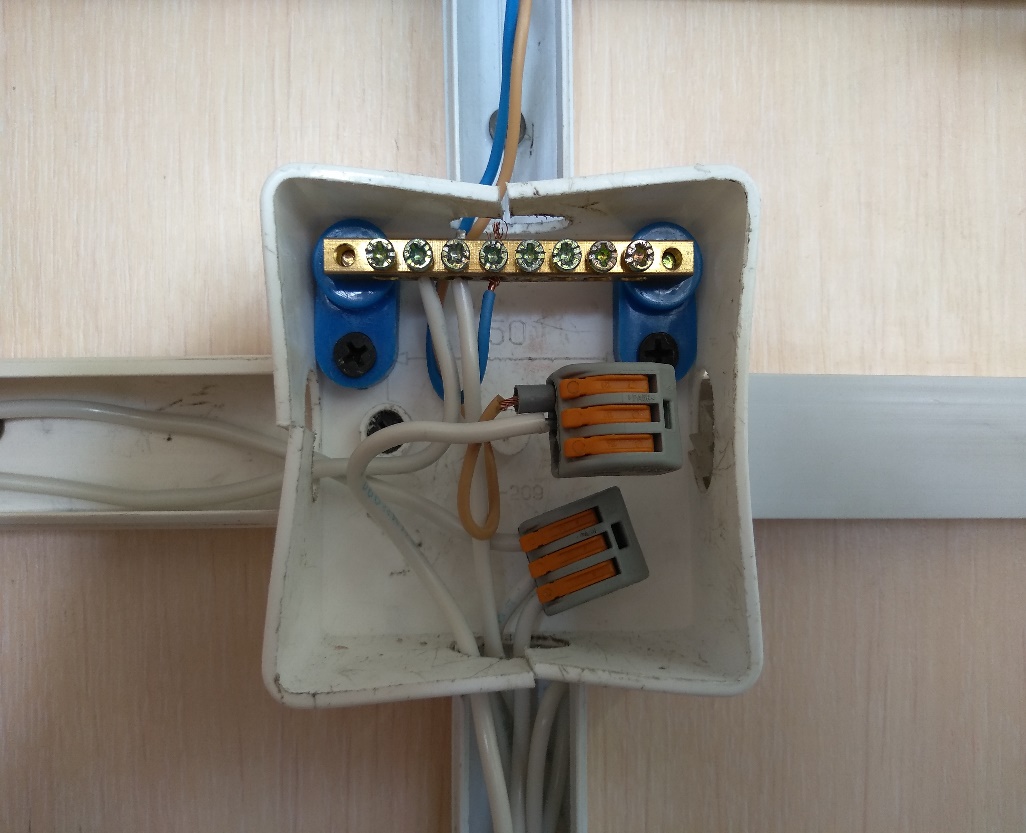 ОперацияУпражненияУпражненияУпражненияОбъекты учебных работОбъекты учебных работОбъекты учебных работОбъекты учебных работОбъекты учебных работОбъекты учебных работОбъекты учебных работКоличествоКоличествоСборка  схемы комнаты с учетом электрорэнергии через измерительный трансформатор тока1. Подготовка к выполнению операции2. Сборка схемы3. Контроль качества1. Подготовка к выполнению операции2. Сборка схемы3. Контроль качества1. Подготовка к выполнению операции2. Сборка схемы3. Контроль качества1. Рабочее место «Освещение»2. Выключатель3. Розетка 1 фазная4. Провод АПВ 1*2.55. Плоскогубцы6. Отвертка7.Нож8. Кусачики9. Счетчик электроэнергии10. Трансформатор тока 1. Рабочее место «Освещение»2. Выключатель3. Розетка 1 фазная4. Провод АПВ 1*2.55. Плоскогубцы6. Отвертка7.Нож8. Кусачики9. Счетчик электроэнергии10. Трансформатор тока 1. Рабочее место «Освещение»2. Выключатель3. Розетка 1 фазная4. Провод АПВ 1*2.55. Плоскогубцы6. Отвертка7.Нож8. Кусачики9. Счетчик электроэнергии10. Трансформатор тока 1. Рабочее место «Освещение»2. Выключатель3. Розетка 1 фазная4. Провод АПВ 1*2.55. Плоскогубцы6. Отвертка7.Нож8. Кусачики9. Счетчик электроэнергии10. Трансформатор тока 1. Рабочее место «Освещение»2. Выключатель3. Розетка 1 фазная4. Провод АПВ 1*2.55. Плоскогубцы6. Отвертка7.Нож8. Кусачики9. Счетчик электроэнергии10. Трансформатор тока 1. Рабочее место «Освещение»2. Выключатель3. Розетка 1 фазная4. Провод АПВ 1*2.55. Плоскогубцы6. Отвертка7.Нож8. Кусачики9. Счетчик электроэнергии10. Трансформатор тока 1. Рабочее место «Освещение»2. Выключатель3. Розетка 1 фазная4. Провод АПВ 1*2.55. Плоскогубцы6. Отвертка7.Нож8. Кусачики9. Счетчик электроэнергии10. Трансформатор тока 1  шт.1 шт.11 м.1 шт.1 шт.1 шт.1 шт.1 шт.1 шт.1 шт.1  шт.1 шт.11 м.1 шт.1 шт.1 шт.1 шт.1 шт.1 шт.1 шт.Наименование и этапы выполнения упражненияЭскизИнструктивные указанияИнструктивные указанияИнструментИнструментИнструментИнструментИнструментИнструментИнструментОборудованиеОборудованиеНаименование и этапы выполнения упражненияЭскизИнструктивные указанияИнструктивные указанияЭлектромонтажныйЭлектромонтажныйЭлектромонтажныйВспомогательный.Вспомогательный.Контрольно-измерительный.Контрольно-измерительный.ОборудованиеОборудование1233444556677Упражнение №1. Подготовка к выполнению операцииУпражнение №1. Подготовка к выполнению операцииУпражнение №1. Подготовка к выполнению операцииУпражнение №1. Подготовка к выполнению операцииУпражнение №1. Подготовка к выполнению операцииУпражнение №1. Подготовка к выполнению операцииУпражнение №1. Подготовка к выполнению операцииУпражнение №1. Подготовка к выполнению операцииУпражнение №1. Подготовка к выполнению операцииУпражнение №1. Подготовка к выполнению операцииУпражнение №1. Подготовка к выполнению операцииУпражнение №1. Подготовка к выполнению операцииУпражнение №1. Подготовка к выполнению операции1.1Подготовка рабочего места к выполнению операцииРис. 1Проверить комплектацию оборудования, разложить рабочий инструмент на рабочем столе. Проверить исправность выключателей. Провод прозвонить , проверить на отсутствие повреждении на изоляции. Проверить комплектацию оборудования, разложить рабочий инструмент на рабочем столе. Проверить исправность выключателей. Провод прозвонить , проверить на отсутствие повреждении на изоляции. -----Мультиметр провод АПВ 1*2.5,выключатель проходной провод АПВ 1*2.5,выключатель проходной провод АПВ 1*2.5,выключатель проходнойУпражнение №2. Сборка схемыУпражнение №2. Сборка схемыУпражнение №2. Сборка схемыУпражнение №2. Сборка схемыУпражнение №2. Сборка схемыУпражнение №2. Сборка схемыУпражнение №2. Сборка схемыУпражнение №2. Сборка схемыУпражнение №2. Сборка схемыУпражнение №2. Сборка схемыУпражнение №2. Сборка схемыУпражнение №2. Сборка схемыУпражнение №2. Сборка схемы2.1 Подключение электрического счетчика и трансформатора токаРис. 2,3,4,5,6,7,8,9,10Взять провод соответствующей длины. С дифференциального автомата подключаем фазный  провод на винтовой зажим начало первичной обмотки Л1(рис.2) измерительного трансформатора тока, затем с винтового зажима конца вторичной обмотки Л2 прокладываем провод в распред. коробку(рис.5.6). Нулевой провод подключаем на винтовой зажим 4 на эл. счетчике(рис.4) и с винтового зажима 6 прокладываем нулевой провод в распред. коробку(рис.10). С винтового зажима  1 на эл.счетчике подключаем провод на винтовой зажим начало вторичной обмотки И1 (рис.7) трансформатора, а с зажима 2 подключаем на конец вторичной обмотки трансформатора И2(рис.8) Далее подключаем перемычку между Л1 и И1(рис.4)Взять провод соответствующей длины. С дифференциального автомата подключаем фазный  провод на винтовой зажим начало первичной обмотки Л1(рис.2) измерительного трансформатора тока, затем с винтового зажима конца вторичной обмотки Л2 прокладываем провод в распред. коробку(рис.5.6). Нулевой провод подключаем на винтовой зажим 4 на эл. счетчике(рис.4) и с винтового зажима 6 прокладываем нулевой провод в распред. коробку(рис.10). С винтового зажима  1 на эл.счетчике подключаем провод на винтовой зажим начало вторичной обмотки И1 (рис.7) трансформатора, а с зажима 2 подключаем на конец вторичной обмотки трансформатора И2(рис.8) Далее подключаем перемычку между Л1 и И1(рис.4)Взять провод соответствующей длины. С дифференциального автомата подключаем фазный  провод на винтовой зажим начало первичной обмотки Л1(рис.2) измерительного трансформатора тока, затем с винтового зажима конца вторичной обмотки Л2 прокладываем провод в распред. коробку(рис.5.6). Нулевой провод подключаем на винтовой зажим 4 на эл. счетчике(рис.4) и с винтового зажима 6 прокладываем нулевой провод в распред. коробку(рис.10). С винтового зажима  1 на эл.счетчике подключаем провод на винтовой зажим начало вторичной обмотки И1 (рис.7) трансформатора, а с зажима 2 подключаем на конец вторичной обмотки трансформатора И2(рис.8) Далее подключаем перемычку между Л1 и И1(рис.4)Нож, отвертка, кусачики, пассатижи.Нож, отвертка, кусачики, пассатижи.Провод АПВ 1*2.5Счетчик электрический, дифавтомат,Измерительный трансформатор тока.Провод АПВ 1*2.5Счетчик электрический, дифавтомат,Измерительный трансформатор тока.Провод АПВ 1*2.5Счетчик электрический, дифавтомат,Измерительный трансформатор тока.2.2 Подключение люстрыРис.14Фазный провод с лампы прокладываем в распределительную коробку, также и нулевой провод Фазный провод с лампы прокладываем в распределительную коробку, также и нулевой провод Фазный провод с лампы прокладываем в распределительную коробку, также и нулевой провод Нож, отвертка, кусачики, пассатижи.Нож, отвертка, кусачики, пассатижи.провод АПВ 1*2.5,люстра2.3 Подключение выключателя и розеткиРис. 11,12Прокладываем фазный провод на вход выключателя, и выводим фазный провод с выхода выключателя. Прокладываем фазный провод на на винтовой зажим розетки, нулевой провод тожеПрокладываем фазный провод на вход выключателя, и выводим фазный провод с выхода выключателя. Прокладываем фазный провод на на винтовой зажим розетки, нулевой провод тожеПрокладываем фазный провод на вход выключателя, и выводим фазный провод с выхода выключателя. Прокладываем фазный провод на на винтовой зажим розетки, нулевой провод тожеНож, отвертка, кусачики, пассатижи.Нож, отвертка, кусачики, пассатижи.провод АПВ 1*2.5,выключатель, розетка2.4 Соединение провод в распределительной коробкеРис.13Фазный провод после трансформатора тока подключаем к  проводу входу выключателя, и к проводу винтового зажима розетки с помощью клемников. Фазный провод с выхода выключателя подключаем к фазному проводу лампочки при помощи клемников. Нулевые провода подсоединяем на нулевую шинуФазный провод после трансформатора тока подключаем к  проводу входу выключателя, и к проводу винтового зажима розетки с помощью клемников. Фазный провод с выхода выключателя подключаем к фазному проводу лампочки при помощи клемников. Нулевые провода подсоединяем на нулевую шинуФазный провод после трансформатора тока подключаем к  проводу входу выключателя, и к проводу винтового зажима розетки с помощью клемников. Фазный провод с выхода выключателя подключаем к фазному проводу лампочки при помощи клемников. Нулевые провода подсоединяем на нулевую шинуНож, отвертка, кусачики, пассатижи.Нож, отвертка, кусачики, пассатижи.Клемники, нулевая шина.Упражнение №3. Контроль качестваУпражнение №3. Контроль качестваУпражнение №3. Контроль качестваУпражнение №3. Контроль качестваУпражнение №3. Контроль качестваУпражнение №3. Контроль качестваУпражнение №3. Контроль качестваУпражнение №3. Контроль качестваУпражнение №3. Контроль качестваУпражнение №3. Контроль качестваУпражнение №3. Контроль качестваУпражнение №3. Контроль качестваУпражнение №3. Контроль качества3.1 Контроль работоспособности схемыПроверяем соединения проводов на прочность соединения. Производим проверку работоспособности схемы согласно указаниям мастера и инструкциям по ТБ. После проверки схемы произвести разборку схемы, убрать рабочее место, подготовить инструмент, рабочее место и оборудование к сдаче мастеру. -----